Экспертно-аналитические мероприятия за 3 квартал 2016 года.С 15 по 18 июля 2016 года проведена финансово-экономическая экспертиза на проект решения Совета депутатов муниципального образования «Можгинский район» о внесении изменений и дополнений в решение «О бюджете муниципального образования «Можгинский район» на 2016 год».Проверкой установлено, что в предлагаемых изменениях местный бюджет    на 2016 год уточняется в целом в сторону увеличения по доходам и расходам  на сумму 141 228,5  тыс.руб.  В результате  доходы предлагается  сформировать  в сумме 825 788,7 тыс. руб., расходы  в сумме  831 365,6 тыс. руб., дефицит бюджета без изменений в сумме 5 576,9 тыс.руб.Корректировка местного бюджета  обусловлена увеличением объема безвозмездных поступлений из бюджета Удмуртской Республики на сумму 139 869,5 тыс.руб. и увеличением налоговых и неналоговых доходов на сумму  1359,0 тыс. руб. Учитывая, что Управлением финансов  данные изменения финансового обеспечения обоснованы и реалистичны,  соответствует требованиям Бюджетного кодекса Российской Федерации   контрольно-счетный отдел предлагает  районному Совету депутатов принять к рассмотрению   проект Решения о внесении изменений и дополнений  в Решение Совета депутатов от 16.12.2015г. № 36.2 «О бюджете муниципального образования «Можгинский район» на 2016 год» ( в ред. от 23.03.2016г. № 40.4, от 23.05.2016г. № 42.1)  в  предложенной редакции.С 14 по 19 июля 2016 года проведена финансово-экономическая экспертиза на постановление администрации  муниципального образования «Маловоложикьинское» «Об  утверждении отчета об исполнении бюджета  муниципального образования «Маловоложикьинское» за 1 полугодие 2016 года». Рассмотрев представленный отчёт об исполнении бюджета сельского поселения  за 1 полугодие 2016 года контрольно - счетный отдел отмечает, что показатели  по доходам, по расходам и источникам финансирования дефицита бюджета в Постановлении № 31 соответствуют Отчету ф. 0503117 об исполнении бюджета сельского поселения, предоставленного Управлением финансов. Согласно данных Отчета ф. 0503117 об исполнении бюджета сельского поселения  за 1 полугодие 2016 года доходы исполнены в сумме 686,7 тыс. рублей или   45,9 % от плановых и 44,5 % от уточненных назначений.  За 1 полугодие 2016 года налоговые и неналоговые  доходы не достигли 50% уровня, кроме налога на доходы физических лиц – 55,6%, по остальным доходным источникам процент исполнения  составил от 0,5 % до 0,9%. За 1 полугодие 2016г. расходы составили в сумме 713,9 тыс. рублей, или 47,7% от плановых бюджетных ассигнований и 46,3 % от уточненных. За 1 полугодие 2016г. расходы ниже 50% уровня от плановых бюджетных ассигнований по всем разделам расходов, кроме  разделов  «Национальная безопасность и     правоохранительная  деятельность» -100,0%  и «Культура и кинематография» - 50,0%. Следует отметить, низкий процент исполнения по разделам: «Физическая культура и спорт» - 13,6 %,  «Жилищно-коммунальное хозяйство» – 19,2 %. Бюджет сельского поселения за 1 полугодие 2016г. исполнен с дефицитом  в размере  27,2 тыс. руб., что соответствует Отчету   ф.  0503117, и составил 94,1% без учета утвержденного объема безвозмездных поступлений и (или) поступлений налоговых доходов по дополнительным нормативам отчислений. В соответствии со ст. 96 БК РФ  источниками погашения  дефицита бюджета  предусмотрены снижение  остатков средств на счете по учету средств бюджета в сумме 27,2 тыс. руб.  Проведенное экспертно-аналитическое мероприятие по  отчету об исполнении бюджета сельского поселения за 1 полугодие 2016 года предоставляет основания для независимого мнения о его  достоверности. Представленное постановление администрации сельского поселения  соответствует  Бюджетному  кодексу Российской Федерации и  бюджетному законодательству. Контрольно-счетным отделом   предложен ряд мероприятий  в целях обеспечения полноты учета налогоплательщиков и увеличения доходов сельского поселения, более эффективного исполнения  бюджета сельского поселения. С 18 по 19 июля 2016 года проведена финансово-экономическая экспертиза на проект решения Совета депутатов муниципального образования «Большесибинское» о внесении изменений и дополнений в решение сельского Совета депутатов «О бюджете муниципального образования «Большесибинское» на 2016 год». Проектом Решения о бюджете вносятся изменения, которые увеличивают расходы бюджета сельского поселения на 2016 год на сумму 55,0 тыс. руб., за счет остатков средств на счете по состоянию на 01.01.2016г.  Соответственно увеличится дефицит бюджета на сумму 55,0 тыс. руб. Прогнозируемыми источниками внутреннего финансирования дефицита бюджета сельского поселения «Большеучинское» на 2016 год являются изменения остатков средств на счетах по учету средств бюджета.В ходе проведения экспертизы установлено, что оценка правильности применения бюджетной классификации Российской Федерации осуществлялась с учетом Приказа Минфина РФ от 01.07.2013г. №65н «Об утверждении Указаний о порядке применения бюджетной классификации Российской Федерации» (в ред. изменений и дополнений): расходы по разделам, подразделам, целевым статьям и видам расходов, поправки, предусматривающие увеличение отдельных направлений расходов бюджета муниципального образования «Большесибинское» содержат указание на источник их финансирования.Проект Решения, представленный на рассмотрение, подготовлен в рамках действующего бюджетного законодательства, в нём соблюдён принцип сбалансированности бюджетов (статья 33 БК РФ).На основании изложенного, контрольно-счетный отдел рекомендует сельскому Совету депутатов принять к рассмотрению проект Решения о внесении изменений и дополнений в Решение сельского Совета депутатов от 18.12.2015г. № 32.2 «О бюджете муниципального образования «Большесибинское» на 2016 год», т.к. представленный на экспертизу проект Решения признан достоверным и соответствует требованиям бюджетного законодательства Российской Федерации.С 15 по 20 июля 2016 года проведена финансово-экономическая экспертиза на постановление администрации  муниципального образования «Горнякское» «Об  утверждении отчета об исполнении бюджета  муниципального образования «Горнякское» за 1 полугодие 2016 года».Рассмотрев представленный отчёт об исполнении бюджета сельского поселения  за 1 полугодие 2016 года контрольно - счетный отдел отмечает, что показатели  по доходам, по расходам и источникам финансирования дефицита бюджета в Постановлении № 35 соответствуют Отчету ф. 0503117 об исполнении бюджета сельского поселения, предоставленного Управлением финансов. Согласно данных Отчета ф. 0503117 об исполнении бюджета сельского поселения  доходы исполнены в сумме 668,9 тыс. рублей или   41,5% от плановых и 39,2% от уточненных назначений. За 1 полугодие 2016 года налоговые и неналоговые  доходы превысили 50% уровень только по налогу на совокупный доход, по всем остальным доходным источникам процент исполнения  составил от 3,9 % до 36,9%. За 1 полугодие 2016г. расходы составили в сумме 677,3 тыс. рублей, или 42,0% от плановых бюджетных ассигнований и 39,7%  от уточненных. За 1 полугодие 2016г. расходы ниже 50% уровня от плановых бюджетных ассигнований по всем разделам расходов, кроме  разделов  «Национальная безопасность и     правоохранительная  деятельность»- 202,0%  и «Национальная оборона» - 61,9%. Следует отметить, низкий процент исполнения по разделам: «Физическая культура и спорт»- 21,4%,  «Жилищно-коммунальное хозяйство» - 23,1%, «Национальная экономика» – 33,2%.Бюджет сельского поселения за 1 полугодие 2016г. исполнен с дефицитом  в размере  8,4 тыс.руб., что соответствует Отчету   ф.  0503117 и  не превысит установленный предел 5%, что соответствует ст. 92.1 БК РФ.Проведенное экспертно-аналитическое мероприятие по  отчету об исполнении бюджета сельского поселения за 1 полугодие 2016 года предоставляет основания для независимого мнения о его  достоверности. Представленное постановление администрации сельского поселения  соответствует  Бюджетному  кодексу Российской Федерации и  бюджетному законодательству. Контрольно-счетным отделом   предложен ряд мероприятий  в целях обеспечения полноты учета налогоплательщиков и увеличения доходов сельского поселения, более эффективного исполнения  бюджета сельского поселения. С 15 по 21 июля 2016 года проведена финансово-экономическая экспертиза на постановление администрации  муниципального образования «Можгинское» «Об  утверждении отчета об исполнении бюджета  муниципального образования «Можгинское» е» за 1 полугодие 2016 года».Бюджет муниципального образования «Можгинское» за 1 полугодие 2016 года исполнялся в соответствии с требованиями и нормами действующего бюджетного законодательства и  муниципальными правовыми актами.Согласно данных Отчета ф. 0503117 об исполнении бюджета сельского поселения  доходы исполнены в сумме 602,9 тыс. рублей или   40,4 % от плановых и 39,5 % от уточненных назначений. За 1 полугодие 2016 налоговые и неналоговые  доходы не превысили 50% уровень ни по одному  доходному источнику, процент  поступления составили от 4,6 % до 44,3 %. За 1 полугодие 2016г. расходы составили в сумме 613,8 тыс. рублей, или 41,1 % от плановых бюджетных ассигнований и 40,2 %  от уточненных. За 1 полугодие 2016г. расходы ниже 50% уровня от плановых бюджетных ассигнований по всем разделам расходов, кроме  разделов  «Национальная безопасность и     правоохранительная  деятельность»- 79,2 %, «Национальная экономика»- 70,6%, «Культура и кинематография» - 50%. Следует отметить, низкий процент исполнения по разделам: «Жилищно-коммунальное хозяйство» - 16,7%, «Физическая культура и спорт»- 8,2%,  Бюджет сельского поселения за 1 полугодие 2016г.   исполнен с дефицитом в сумме 10,9 тыс. руб., что соответствует Отчету   ф.  0503117 и составил 18,3% без учета утвержденного объема безвозмездных поступлений и (или) поступлений налоговых доходов по дополнительным нормативам отчислений. В соответствии со ст. 96 БК РФ  источниками погашения  дефицита бюджета  предусмотрены снижение  остатков средств на счете по учету средств бюджета в сумме 10,9 тыс. руб.  Рассмотрев представленный отчёт об исполнении бюджета сельского поселения  за 1 полугодие 2016 года контрольно - счетный отдел отмечает, что показатели  по доходам, по расходам и источникам финансирования дефицита бюджета в Постановлении № 30 соответствуют Отчету ф. 0503117 об исполнении бюджета сельского поселения, предоставленного Управлением финансов. Контрольно-счетным отделом   предложен ряд мероприятий  в целях обеспечения полноты учета налогоплательщиков и увеличения доходов сельского поселения, более эффективного исполнения  бюджета сельского поселения. С 19 по 21 июля 2016 года проведена финансово-экономическая экспертиза на проект решения Совета депутатов муниципального образования «Черемушкинское» о внесении изменений и дополнений в решение «О бюджете муниципального образования «Черемушкинское» на 2016 год». Проектом Решения о бюджете вносятся изменения, которые увеличивают расходы бюджета сельского поселения на 2016 год на сумму 82,0 тыс. руб., за счет остатков средств на счете по состоянию на 01.01.2016г.  Соответственно увеличится дефицит бюджета на сумму 82,0 тыс. руб. Прогнозируемыми источниками внутреннего финансирования дефицита бюджета сельского поселения «Черемушкинское» на 2016 год являются изменения остатков средств на счетах по учету средств бюджета.Проект Решения, представленный на рассмотрение, подготовлен в рамках действующего бюджетного законодательства, в нём соблюдён принцип сбалансированности бюджетов (статья 33 БК РФ).На основании изложенного, контрольно-счетный отдел рекомендует сельскому Совету депутатов принять к рассмотрению проект Решения о внесении изменений и дополнений в Решение сельского Совета депутатов от 21.12.2015г. № 33.1 «О бюджете муниципального образования «Черемушкинское» на 2016 год», т.к. представленный на экспертизу проект Решения признан достоверным и соответствует требованиям бюджетного законодательства Российской Федерации.С 18 по 22 июля 2016 года проведена финансово-экономическая экспертиза на постановление администрации  муниципального образования «Кватчинское» «Об  утверждении отчета об исполнении бюджета  муниципального образования «Кватчинское» за 1 полугодие 2016 года».Рассмотрев представленный отчёт об исполнении бюджета сельского поселения  за 1 полугодие 2016 года контрольно - счетный отдел отмечает, что показатели  по доходам, по расходам и источникам финансирования дефицита бюджета в Постановлении № 33 соответствуют Отчету ф. 0503117 об исполнении бюджета сельского поселения, предоставленного Управлением финансов. Согласно данных Отчета ф. 0503117 об исполнении бюджета сельского поселения  доходы исполнены в сумме 891,1 тыс. рублей или   36,7% от плановых и 36,0 % от уточненных назначений. За 1 полугодие 2016 года налоговые и неналоговые  доходы  достигли   50% уровня  только по налогу на совокупный доход, по всем остальным доходным источникам поступления составили от 2,0 % до 42,4 %. За 1 полугодие 2016г. расходы составили в сумме 824,5 тыс. рублей, или 33,9% от плановых бюджетных ассигнований и 33,3 % от уточненных. За 1 полугодие 2016г. расходы ниже 50% уровня от плановых бюджетных ассигнований по всем разделам расходов, кроме  разделов  «Национальная экономика» - 64,2%, «Культура и кинематография» - 50%.  Следует отметить, низкий процент исполнения по разделам: «Жилищно-коммунальное хозяйство» – 4,0%, «Физическая культура и спорт» -22,7%, «Национальная безопасность и     правоохранительная  деятельность»- 32,7 %.Бюджет сельского поселения за 1 полугодие 2016г. исполнен с профицитом  в размере  66,6 тыс.руб., что соответствует Отчету   ф.  0503117.Проведенное экспертно-аналитическое мероприятие по  отчету об исполнении бюджета сельского поселения за 1 полугодие 2016 года предоставляет основания для независимого мнения о его  достоверности. Представленное постановление администрации сельского поселения  соответствует  Бюджетному  кодексу Российской Федерации и  бюджетному законодательству. С 18 по 22 июля 2016 года проведена финансово-экономическая экспертиза на постановление администрации  муниципального образования «Люгинское» «Об  утверждении отчета об исполнении бюджета  муниципального образования «Люгинское» за 1 полугодие 2016 года».Рассмотрев представленный отчёт об исполнении бюджета сельского поселения  за 1 полугодие 2016 года контрольно - счетный отдел отмечает, что показатели  по доходам, по расходам и источникам финансирования дефицита бюджета в Постановлении № 23 соответствуют Отчету ф. 0503117 об исполнении бюджета сельского поселения, предоставленного Управлением финансов. Бюджет муниципального образования «Люгинское» за 1 полугодие 2016 года исполнялся в соответствии с требованиями и нормами действующего бюджетного законодательства и  муниципальными правовыми актами.Согласно данных Отчета ф. 0503117 об исполнении бюджета сельского поселения  доходы исполнены в сумме 882,2 тыс. рублей или   60,2 % от плановых и 50,7 % от уточненных назначений. За 1 полугодие 2016 года  налоговые и неналоговые  доходы не достигли 50% уровня ни по одному доходному источнику процент исполнения  составил от 4,4 % до 42,4%. За 1 полугодие 2016г. расходы составили в сумме 846,4 тыс. рублей, или 57,8% от плановых бюджетных ассигнований и 43,9 % от уточненных. За 1 полугодие 2016г. расходы  ниже 50% уровня от плановых бюджетных ассигнований по всем разделам расходов, кроме  разделов  «Национальная безопасность и     правоохранительная  деятельность»  и «Культура и кинематография» - 51,0%. Следует отметить, низкий процент исполнения по разделам: «Физическая культура и спорт» - 8,6 %, «Национальная экономика» - 30,7%, «Жилищно-коммунальное хозяйство» – 30,8 %. Бюджет сельского поселения за 1 полугодие 2016г. исполнен с профицитом  в размере  35,8 тыс. руб., что соответствует Отчету   ф.  0503117.Проведенное экспертно-аналитическое мероприятие по  отчету об исполнении бюджета сельского поселения за 1 полугодие 2016 года предоставляет основания для независимого мнения о его  достоверности. Представленное постановление администрации сельского поселения  соответствует  Бюджетному  кодексу Российской Федерации и  бюджетному законодательству,  муниципальным правовым актам. Контрольно-счетным отделом   предложен ряд мероприятий  в целях обеспечения полноты учета налогоплательщиков и увеличения доходов сельского поселения, более эффективного исполнения  бюджета сельского поселения. С 20 по 26 июля 2016 года проведена финансово-экономическая экспертиза на постановление администрации  муниципального образования «Мельниковское» «Об  утверждении отчета об исполнении бюджета  муниципального образования «Мельниковское» за 1 полугодие 2016 года». Рассмотрев представленный отчёт об исполнении бюджета сельского поселения  за 1 полугодие 2016 года контрольно - счетный отдел отмечает, что показатели  по доходам, по расходам и источникам финансирования дефицита бюджета в постановлении № 40 соответствуют Отчету ф. 0503117 об исполнении бюджета сельского поселения, предоставленного Управлением финансов. Согласно данных Отчета ф. 0503117 об исполнении бюджета сельского поселения  доходы исполнены в сумме 856,9 тыс. рублей или   50,3 % от плановых и 46,7% от уточненных назначений. За 1 полугодие 2016 налоговые и неналоговые  доходы не превысили 50% уровень ни по одному  доходному источнику, процент  поступления составили от 1,5 % до 29,4 %. За 1 полугодие 2016г. расходы составили в сумме 878,1 тыс. рублей, или 51,5 % от плановых бюджетных ассигнований и 47,8 %  от уточненных. За 1 полугодие 2016г. расходы ниже 50% уровня от плановых бюджетных ассигнований по всем разделам расходов, кроме  разделов  «Национальная безопасность и     правоохранительная  деятельность»- 270,2 %, «Национальная экономика»-63,6%, «Физическая культура и спорт»- 54,7%,   «Культура и кинематография» - 50,0%. Следует отметить, низкий процент исполнения по разделам: «Жилищно-коммунальное хозяйство» - 19,2%, «Национальная оборона» -35,6%.Бюджет сельского поселения за 1 полугодие 2016г.   исполнен с дефицитом в сумме 21,2 тыс. руб., что соответствует Отчету   ф.  0503117 и составил 59,7% без учета утвержденного объема безвозмездных поступлений и (или) поступлений налоговых доходов по дополнительным нормативам отчислений. В соответствии со ст. 96 БК РФ  источниками погашения  дефицита бюджета  предусмотрены снижение  остатков средств на счете по учету средств бюджета в сумме 21,2 тыс. руб.  Проведенное экспертно-аналитическое мероприятие по  отчету об исполнении бюджета сельского поселения за 1 полугодие 2016 года предоставляет основания для независимого мнения о его  достоверности. Представленное постановление администрации сельского поселения  соответствует  Бюджетному  кодексу Российской Федерации и  бюджетному законодательству. Контрольно-счетным отделом   предложен ряд мероприятий  в целях обеспечения полноты учета налогоплательщиков и увеличения доходов сельского поселения, более эффективного исполнения  бюджета сельского поселения. С 26 по 27 июля 2016 года проведена финансово-экономическая экспертиза на проект решения Совета депутатов муниципального образования «Большекибьинское» о внесении изменений и дополнений в решение «О бюджете муниципального образования «Большекибьинское» на 2016 год». Проектом Решения о бюджете вносятся изменения, которые увеличивают расходы бюджета сельского поселения на 2016 год на сумму 30,0 тыс. руб., за счет остатков средств на счете по состоянию на 01.01.2016г.  Соответственно увеличится дефицит бюджета на сумму 30,0 тыс. руб. Прогнозируемыми источниками внутреннего финансирования дефицита бюджета сельского поселения «Большекибьинское» на 2016 год являются изменения остатков средств на счетах по учету средств бюджета.Проект Решения, представленный на рассмотрение, подготовлен в рамках действующего бюджетного законодательства, в нём соблюдён принцип сбалансированности бюджетов (статья 33 БК РФ).На основании изложенного, контрольно-счетный отдел рекомендует сельскому Совету депутатов принять к рассмотрению проект Решения о внесении изменений и дополнений в Решение сельского Совета депутатов от 21.12.2015г. № 30.1 «О бюджете муниципального образования «Большекибьинское» на 2016 год», т.к. представленный на экспертизу проект Решения признан достоверным и соответствует требованиям бюджетного законодательства Российской Федерации.С 27 по 29 июля 2016 года проведена финансово-экономическая экспертиза на постановление администрации  муниципального образования «Сюгаильское» «Об  утверждении отчета об исполнении бюджета  муниципального образования «Сюгаильское е» за 1 полугодие 2016 года». Рассмотрев представленный отчёт об исполнении бюджета сельского поселения  за 1 полугодие 2016 года контрольно - счетный отдел отмечает, что показатели  по доходам, по расходам и источникам финансирования дефицита бюджета в Постановлении № 38 соответствуют Отчету ф. 0503117 об исполнении бюджета сельского поселения, предоставленного Управлением финансов.  Согласно данных Отчета ф. 0503117 об исполнении бюджета сельского поселения  доходы исполнены в сумме 1116,7 тыс. рублей или   55,2 % от плановых и 50,1 % от уточненных назначений. За 1 полугодие 2016 налоговые и неналоговые  доходы превысили 50% уровень от плановых показателей  по одному  доходному источнику ЕСН – 189,5%,  по остальным доходам процент  поступления составили от 1,0 % до 32,7 %. За 1 полугодие 2016г. расходы составили в сумме 1 043,2 тыс. рублей, или 51,5 % от плановых бюджетных ассигнований и 46,8 %  от уточненных. За 1 полугодие 2016г. расходы ниже  50% уровня от плановых бюджетных ассигнований по всем разделам расходов, кроме  разделов  «Национальная безопасность и     правоохранительная  деятельность»- 891,7 %, «Национальная экономика»- 59,9%. Следует отметить, низкий процент исполнения по разделам: «Жилищно-коммунальное хозяйство» - 30,3%, «Физическая культура и спорт»- 6,7%, «Национальная оборона» - 32,2%. Бюджет сельского поселения за 1 полугодие 2016г.   исполнен с профицитом в сумме 73,5 тыс. руб., что соответствует Отчету   ф.  0503117. Проведенное экспертно-аналитическое мероприятие по  отчету об исполнении бюджета сельского поселения за 1 полугодие 2016 года предоставляет основания для независимого мнения о его  достоверности. Представленное постановление администрации сельского поселения  соответствует  Бюджетному  кодексу Российской Федерации и  бюджетному законодательству. Контрольно-счетным отделом   предложен ряд мероприятий  в целях обеспечения полноты учета налогоплательщиков и увеличения доходов сельского поселения, более эффективного исполнения  бюджета сельского поселения. С 30 по 31 августа 2016 года проведена финансово-экономическая экспертиза на проект решения Совета депутатов муниципального образования «Верхнеюринское» о внесении изменений и дополнений в решение «О бюджете муниципального образования «Верхнеюринское» на 2016 год». Проектом Решения о бюджете вносятся изменения, которые увеличивают расходы бюджета сельского поселения на 2016 год на сумму 93,0 тыс. руб., за счет остатков средств на счете по состоянию на 01.01.2016г.  Соответственно увеличится дефицит бюджета на сумму 93,0 тыс. руб., источниками внутреннего финансирования дефицита бюджета сельского поселения являются изменения остатков средств на счете по учету средств бюджета.Проект Решения, представленный на рассмотрение, подготовлен в рамках действующего бюджетного законодательства, в нём соблюдён принцип сбалансированности бюджетов (статья 33 БК РФ).На основании изложенного, контрольно-счетный отдел рекомендует сельскому Совету депутатов принять к рассмотрению проект Решения о внесении изменений и дополнений в Решение сельского Совета депутатов от 18.12.2015г. № 37.3 «О бюджете муниципального образования «Верхнеюринское» на 2016 год», т.к. представленный на экспертизу проект Решения признан достоверным и соответствует требованиям бюджетного законодательства Российской Федерации.С 05 по 06 сентября 2016 года проведена финансово-экономическая экспертиза на проект решения Совета депутатов муниципального образования «Можгинский район» о внесении изменений и дополнений в решение от 16.12.2015г. № 36.2 «О бюджете муниципального образования «Можгинский район» на 2016 год».Проверкой установлено, что в предлагаемых изменениях бюджет муниципального образования    на 2016 год уточняется в целом в сторону увеличения по доходам и расходам  на сумму 7 465,1  тыс.руб  В результате  доходы предлагается  сформировать  в сумме 833 753,8 тыс. руб., расходы  в сумме  839 330,7 тыс. руб., дефицит бюджета без изменений в сумме 5 576,9 тыс. руб.     Корректировка бюджета муниципального образования  обусловлена увеличением объема: безвозмездных поступлений из бюджета Удмуртской Республики на сумму 7 349,6 тыс.руб.; поступивших в местный бюджет безвозмездных перечислений от юридических и физических лиц (спонсорские средства) в сумме 22,5 тыс. руб.; поступивших межбюджетных трансфертов на основании заключенного Соглашения между муниципальным образованием «Верхнеюринское»  и Администрацией муниципального образования «Можгинский район» на осуществление  части полномочий  сельского поселения  по организации досуга и обеспечению жителей поселения услугами учреждений культуры в сумме 93,0 тыс. руб.  Учитывая, что Управлением финансов  данные изменения финансового обеспечения обоснованы и реалистичны,  соответствует требованиям Бюджетного кодекса Российской Федерации   контрольно-счетный отдел предлагает  районному Совету депутатов принять к рассмотрению   проект Решения о внесении изменений и дополнений  в Решение Совета депутатов от 16.12.2015г. № 36.2 «О бюджете муниципального образования «Можгинский район» на 2016 год» ( в ред. от 23.03.2016г. № 40.4, от 23.05.2016г. № 42.1, от 18.07.2016г. № 44.1)  в  предложенной редакции.        12  сентября 2016 года проведена финансово-экономическая экспертиза на проект решения Совета депутатов муниципального образования «Можгинский район» о внесении изменений и дополнений в решение от 16.12.2015г. № 36.2 «О бюджете муниципального образования «Можгинский район» на 2016 год».        Проверкой установлено, что в предлагаемых изменениях бюджет муниципального образования    на 2016 год уточняется в целом в сторону увеличения по доходам и расходам  на сумму 600,0  тыс.руб., дефицит бюджета не изменится и составит в размере 5 576,9 тыс. руб.     Корректировка местного бюджета  обусловлена увеличением объема безвозмездных поступлений из бюджета Удмуртской Республики, поступивших  в виде дотаций по обеспечению  сбалансированности бюджета муниципального образования ( распоряжение Правительства Удмуртской Республики от 12.09.2016г. № 1235-р) и доходы составят в сумме 834 353,8 тыс.руб. Соответственно расходы местного бюджета увеличатся на сумму 600,0 тыс.руб.  и данную дотацию предлагается направить ГРБС Управлению образования Администрации муниципального образования «Можгинский район» на укрепление материально-технической базы муниципального бюджетного дошкольного образовательного учреждения.     Учитывая, что Управлением финансов  данные изменения финансового обеспечения обоснованы и реалистичны,  соответствует требованиям Бюджетного кодекса Российской Федерации   контрольно-счетный отдел предлагает  районному Совету депутатов принять к рассмотрению   проект Решения о внесении изменений и дополнений  в Решение районного Совета депутатов от 16.12.2015г. № 36.2 «О бюджете муниципального образования «Можгинский район» на 2016 год» ( в ред. изменений и дополнений)  в  предложенной редакции.исп. председатель контрольно-счетного отдела Т.А. ПантелееваКОНТРОЛЬНО-СЧЕТНЫЙ ОТДЕЛ
МУНИЦИПАЛЬНОГО ОБРАЗОВАНИЯ «МОЖГИНСКИЙ РАЙОН»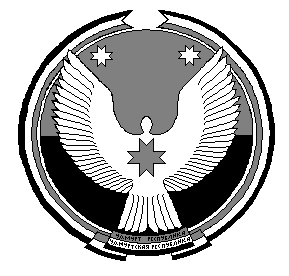 «МОЖГА  ЁРОС»МУНИЦИПАЛ  КЫЛДЫТЭЛЭН ЭСКЕРОНЪЯНО ЛЫДЪЯНЪЯ  ЁЗЭТЭЗ